PUNJAB HEALTH SYSTEMS CORPORATIONE-Block, 2nd Floor, Phase-8, (Sector 62)Punjab School Education Board Complex
Sahibzada Ajit Singh Nagar (Mohali), PUNJABPhone: 0172- 2232245 & 2232247Visit us at: phsc.punjab.gov.in:E-mail:  proc.directorphsc@gmail.com , procmedicinephsc@gmail.comBid Ref No. PHSC/Proc/2022/AACADDENDUMA notice inviting quotations was published in the newspapers for procurement of medicines. One more item has been added in the schedule of requirements and revised scheduled of requirements is as under :Corrigendum/Addendum if any will only be published on website : www. phsc.punjab.gov.in. Sr. No.Name of the MedicineQtyEMD ( In Rs)Delivery period 1Tab Nifedipine10mg15000 tablets 1000.00Immediately within 4 days 2Syrup Phenytion Sodium 125mg/5ml, 100 ml bottle 3600 bottles4000.00Immediately within 4 days 3Tab.Ornidazole 500 mg 220000 tablets 4000.00Immediately within 4 days 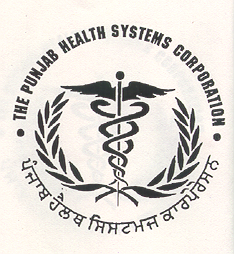 